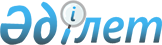 О некоторых вопросах республиканской собственностиПостановление Правительства Республики Казахстан от 10 ноября 2014 года № 1190

      В соответствии с пунктом 1 статьи 114 Закона республики Казахстан от 1 марта 2011 года «О государственном имуществе» Правительство Республики Казахстан ПОСТАНОВЛЯЕТ:



      1. Передать в установленном законодательством порядке республиканское имущество, закрепленное за республиканским государственным предприятием на праве хозяйственного ведения «Казаэронавигация» Министерства по инвестициям и развитию Республики Казахстан, в оплату акций акционерного общества «Академия гражданской авиации» согласно приложению к настоящему постановлению.



      2. Комитету государственного имущества и приватизации Министерства финансов Республики Казахстан совместно с Министерством по инвестициям и развитию Республики Казахстан и Министерством образования и науки Республики Казахстан в установленном законодательством порядке обеспечить принятие иных мер, вытекающих из настоящего постановления.



      3. Настоящее постановление вводится в действие со дня его подписания.      Премьер-Министр

      Республики Казахстан                       К. Масимов

Приложение         

к постановлению Правительства

Республики Казахстан   

от 10 ноября 2014 года № 1190

                           Перечень

     республиканского имущества, передаваемого в оплату акций

        акционерного общества «Академия гражданской авиации»
					© 2012. РГП на ПХВ «Институт законодательства и правовой информации Республики Казахстан» Министерства юстиции Республики Казахстан
				№

п/пНаименованиеКадастровый номер земельного участкаПлощадь земельного участка, гектарОбщая площадь здания, кв.м.Местораположение (адрес)1Здание с земельным участком ПРЦ на Маяке20-317-040-0630,844293,6город Алматы, Турксибский район улица Капшагайская,

дом 2/102Здание с земельным участком дальней приводной с курсом МК-5220-317-081-1250,339774,1город Алматы, Турксибский район улица Федосеева,

дом 74 б